				ITEM 10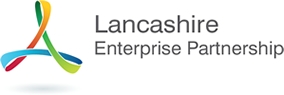 Lancashire Skills Board – 23rd July 2015European Structural and Investment Fund (ESIF) Pipeline Project Exercise Report of Andy Walker – Head of Business Growth1.	ContextThe recent ESIF pipeline exercise conducted by the LEP is designed to allow Lancashire to understand the match between the availability of European resource and the local ambition to access and make use of those funds.
Whilst the picture will only be fully complete once we understand the full scope of the outputs the ESIF monies need to deliver, this initial exercise will give a the Skills Board a better sense of the scope of the projects it may want to champion or work with.   It is suggested that, with technical support the LEP's Skills Board should be supporting the Lancashire ESIF Partnership by:-

- Determining the viability and eligibility of projects
- Testing the strategic fit of projects with the emerging Skills Strategy and   Skills Evidence base
- Defining if projects / project sponsors should be looking to promote their activity as a stand-alone local call, as part of one of the defined SFA opt in activity areas, or needs to be developed to be a consortium bid later in the process
- To recommend to the ESIF partnership when a call should be placed to call forward this activity.
The main blocks of ESF procurement for Lancashire in the first three years of the programme will be confirmed by DWP shortly and this in itself will create a programme of calls.  The challenge will be to establish if these SFA opt-in calls fully deliver on the employment and skills development aspirations of the Local Enterprise Partnership or whether there should be a place to accommodate some of these "bottom-up suggestions".   
2.	Current ESIF Expressions of Interest2.1	Combining existing ESIF requirements gathered from Growth Deal projects and others which have come forward through this pipeline exercise we have identified:-102 project pipeline proformas submitted£262 million of total ESIF funding requested (ERDF,ESF,EAFRD)ERDF £228 million requested as follows:ERDF £163m capital ERDF £64 million revenueESF £34 million requestedEAFRD £250k requested2.2	Project pipeline by Thematic Objective:Breakdown of sectors:Councils - 44 projects
Colleges – 8 projects
Universities – 20 projects
Chambers of Commerce – 3 projects
Training Providers – 5 projects
Developers – 4 projects
Other – 18 projectsAvailable Funding:Based on the project pipeline proformas and funds already allocated (e.g. Opt-ins, NW Fund, SFA, Big Lottery, etc) the funding available is as follows:ERDF is over-subscribed by £127mESF has £1.2m availableEAFRD has £3.95m availableThis is broken down by Thematic Objective as follows:3.	Initial Headlines on Skills Projects3.1	Defining skills projects as those seeking an element of ESF in the funding request for their project or those emanating from a College or training provider, there are potentially 40 EOI's which will into this definition.  The Headline commentary and financial ask for each is attached at the end of this document.
3.2	Trying to disaggregate these by broad theme gives the following split:-

Client Group Focused (9)	- Substance and Alcohol Misuse "Recovery College"
- Over 50's fit for life employability and health project
- Ex-offenders Enterprise Skills
- Wellbeing in the workplace
- Non-local authority social housing tenants
- New and Emerging Communities in Preston
- Transforming Lives Consortium
- Veterans in the Community

Graduate Retention(3)	- Graduate Internships (Blackburn College)
- Graduate Enterprise (Lancaster University)
- Graduate Talent for Lancashire (RPL)

Location Focused (3)	- Chorley Employment and Skills Programme
- Morecambe Employment and Skills Programme
- Preston Community led development

Sector Based (9)

- HGV and Logistics Academy
- Digital Health and Social Care
- Construction for Energy
- Energy Training Centre
- Halal Food
- Recycling and Re-use
- Low Carbon
- Food, Farming, Innovation and Technology
- Creative and Media (UCLAN) 

Business, SME and Enterprise Focussed (8)- Business ICT Training Centre (A&RC)
- 3rd Sector Employment and Growth(Bootstrap)
- Business start-up (E4A)
- Leadership and Management (E4A)
- 3rd Sector Business Support (E4A)
- Business Start-Up Support (Orvia)
- Enterprise Support for Young People (Prince's Trust)
- Young Enterprise
 
Facility Based Projects (8)

- Pennine Lancashire Research Skills and Innovation Centre (B'burn Coll)
- Applied Innovation and Future Skills Centre (B'burn Coll & Council)
- WEC Manufacturing Training Facility
- Blackburn Cathedral further development
- Burnley Knowledge Park
- Simulated Hospital
- Blackburn Creative Hub
- Pennine Lancs. Canals Community Grants (1)

- Community Grants (E4A)4.	Conclusions and Recommendations4.1	Given that Lancashire is now committed to both the DWP and SFA opt-in programmes, pushing initial commissions through this route will be the priority for the remainder of the calendar year.  In the meantime, it is suggested that staff supporting the Skills Board and working as part of the Skills Hub should:-

- re-open the EOI process briefly to ensure that all skills partners have had an opportunity to submit projects.

- Works with the LEP's Business Support Programme Board to assess and progress Business, SME and Enterprise and Sector Focussed Focused Projects.

-  Considers facility based projects in a process which is aligned with Skills Capital Decisions
	- Looks to encourage a single bid combining the best aspects of the Graduate Retention Programmes 
	- Considers how best Client, Location and Community Grant projects can be taken forwardAppendix 1 – ESIF EOI's with an ESF Requirement or Related to the Skill AgendaExecutive SummaryThe May the LEP Board received an update report on progress with the 2014-20 ESIF Programme.  That report recognised that the ESIF programme was now getting to a stage where projects would begin to move forward through the application and appraisal process and that there was a need to ensure there was a robust and well planned pipeline of Lancashire projects which were strategically aligned with local priorities, which build on other investment and which can delivered the required European outputs for Lancashire.A recommendation of the LEP was that a pipeline exercise and ESIF event be run to begin to establish the objectives set out above.   This exercise ran through June and attract over 100 expressions of interest form local organisations and stakeholders.This report details those EOI's which relate to Skills and Employability work and suggests how the Skills Board might approach supporting the Lancashire ESIF Partnership in prioritising and driving forward this body of work.  RecommendationsThat staff supporting the Skills Board and working as part of the Skills Hub should be requested to:-Re-open the EOI process briefly to ensure that all skills partners have had an opportunity to submit projects.Work with the LEP's Business Support Programme Board to assess and progress Business, SME and Enterprise and Sector Focussed Focused Projects.Considers facility based projects in a process which is aligned with Skills Capital Decisions Looks to encourage a single bid combining the best aspects of the Graduate Retention ProgrammesConsiders how best Client, Location and Community Grant based projects can be taken forwardFunding requested in project pipeline proformas by Thematic Objective:Funding requested in project pipeline proformas by Thematic Objective:Funding requested in project pipeline proformas by Thematic Objective:Funding requested in project pipeline proformas by Thematic Objective:Funding requested in project pipeline proformas by Thematic Objective:Funding requested in project pipeline proformas by Thematic Objective:Thematic ObjectiveERDF Capitarequested (£m)ERDF Revenue requested (£m)Total ERDFrequested (£m)ESF requested (£m)TO1:Promoting research and innovation172239TO2:Enhancing access to, and use and quality of, ICT0.51.41.9TO3:Enhancing the competitiveness of SMEs8625111TO4:Supporting the shift towards a low carbon economy23629TO5:Climate change adaptation, risk prevention and management808TO6:Preserving / protecting the environment & resource efficiency27936TO8:Promoting Employment & Employability Skills18TO9:Promoting social inclusion / combating poverty0.60.69TO10:Skills Provision7Total1636422834Match Funding breakdown from project pipeline proformas:Match Funding breakdown from project pipeline proformas:Match Funding breakdown from project pipeline proformas:Match Funding breakdown from project pipeline proformas:Match Funding breakdown from project pipeline proformas:Funding Profile Total SummaryFunding Profile Total SummaryFunding Profile Total SummaryFunding Profile Total SummaryFunding Profile Total SummaryTotal ESIF(£m)Public Sector Match (£m)Proposing Organisation (£m)Private Sector Match (£m)Other (£m)26293962456Thematic ObjectiveERDF AllocationERDF (£m)ESF AllocationESF (£m)EAFRDAllocationEAFRD (£m)TO1:Promoting research and innovation33-9TO2:Enhancing access to, and use and quality of, ICT86.1TO3:Enhancing the competitiveness of SMEs64-71TO4:Supporting the shift towards a low carbon economy21-14TO5:Climate change adaptation, risk prevention and management4-4TO6:Preserving / protecting the environment & resource efficiency4-32TO8:Promoting Employment & Employability Skills26-11TO9:Promoting social inclusion / combating poverty2.51.919-1.5TO10:Skills Provision4614Total136.24-12790.821.24.23.95(minus sign indicates funding over-subscribed)(minus sign indicates funding over-subscribed)(minus sign indicates funding over-subscribed)(minus sign indicates funding over-subscribed)(minus sign indicates funding over-subscribed)(minus sign indicates funding over-subscribed)(minus sign indicates funding over-subscribed)(minus sign indicates funding over-subscribed)A. ProjectB. OrganisationTOTAL ERDF Capital (£m)TOTAL ERDF Revenue (£m)TOTAL ESF  Revenue (£m)TOTAL ERDF & ESF & EAFRD (£m)F.  Project SummaryCommentsBusiness ICT Support Service Accrington and Rossendale College0.000.000.000.00To establish a Service for SME’s to support them in accessing and using ICT and emerging technologies to support business efficiency and growth.
This service will include initial consultations; bespoke packages of support; access to hardware and software through an approved supply chain; access to specific training and accreditation in business ICT use; and ongoing technical advice and back up.
The focus initially will be on maximising use of superfast fibre broadband, cloud services and reducing risk to service delivery /business continuity due to ITC systems breakdown.
The service will be delivered in the workplace, remotely (utilising existing and emerging technology) and in the service’s dedicated training suite.
It will require both revenue and capital funding.
Type of outputs:-
• Numbers of SME’s engaged
• Numbers of SME’s taking up new and emerging technologies 
• Numbers of SME’s reporting business efficienciesFunding amount and profile details not provided
Requested ESF, though no ESF TO selectedHGV & Logistics Academy Accrington and Rossendale College0.000.000.000.00To establish an HGV and Logistics Academy in Lancashire
The Academy will be a partnership with the College and two local logistics companies.
The Academy will provide a solution to a key issue facing the Logistics industry – a skills gap in HGV drivers.
There is an increasing demand for road haulage – this is exposing issues in the current HGV driver workforce – it is an ageing workforce with limited entry by young people.
The Academy will deliver a local talent pipeline to meet demand for qualified HGV drivers.
It will require both revenue and capital funding.
Types of outputs
• Numbers engaged in training
• Numbers qualifying as HGV drivers
• Numbers gaining employment 
• Growth in logistics companies using Academy services to meet skills gapsERDF requested, no ERDF TO selected
Funding amount and profile details not providedLancashire Recovery CollegeAccrington and Rossendale College0.000.000.000.00To establish a Recovery College in Lancashire, focusing on a service for Lancashire residents facing substance and alcohol misuse issues.
A Recovery College is a new concept in the UK. It is designed to enable people to rebuild their lives - to develop the skills they need for living and working. Recovery Colleges enable people to become experts in their own self-care and develop skills and confidence to manage their own recovery journey.
The College will be operated by a partnership of College and two drug / alcohol service providers. It will provide a new service with the aim of supporting people to make sustainable changes in their lifestyles, address issues of social exclusion and move toward employment.
Type of outputs:-
• Numbers engaged
• Numbers showing “distance travelled” in terms of personal and social development
• Numbers progressing to further education and training
• Numbers progressing to volunteering and employmentFunding amount and profile details not providedFit For Life / Fit for WorkAge Concern Central Lancashire / nCompass / TUC0.000.000.000.00To reach and engage with older people 50 plus across Lancashire wishing to return to work
The target to get them Fit for Life / Fit for Work
Support healthier lifestyles and a more positive mental well being
Examine skills experience and qualifications
Examine transferrable skills / Life Skills
Support confidence and self esteem building 
Offer training and opportunities in the workplace / volunteering 
Engage people in places they feel comfortable in – Pubs / Betting Shops / Barbers – community venues.
Offer support and training in community programs and projects 

Work with our two partner organisations examining mental well being, the issues around benefit changes and the barriers to engaging in the workplace following long periods of worklessness.

Peer to Peer support project.

To work in areas of deprivation and engage with the hard to engage communities building up a trust and confidence in the project.

Outputs
To increase the levels of confidence of older people 50 plus seeking work
To increase a healthier physical and Mental well being leading to a healthier workforce
To work in partnership with Leisure and Activity providers to increase Health and well being in participants.
Train and support older people 
Work in partnership with partners and local projects offering participants work and volunteer opportunities suitable to increasing their confidence and self esteem
Offer peer to peer support project giving participants the opportunity to coach and support their peers with advice and experiential training.


To reach and engage with older people 50 plus across Lancashire wishing to return to work
The target to get them Fit for Life / Fit for Work
Support healthier lifestyles and a more positive mental well being
Examine skills experience and qualifications
Examine transferrable skills / Life Skills
Support confidence and self esteem building 
Offer training and opportunities in the workplace / volunteering 
Engage people in places they feel comfortable in – Pubs / Betting Shops / Barbers – community venues.
Offer support and training in community programs and projects 

Work with our two partner organisations examining mental well being, the issues around benefit changes and the barriers to engaging in the workplace following long periods of worklessness.

Peer to Peer support project.

To work in areas of deprivation and engage with the hard to engage communities building up a trust and confidence in the project.

Outputs
To increase the levels of confidence of older people 50 plus seeking work
To increase a healthier physical and Mental well being leading to a healthier workforce
To work in partnership with Leisure and Activity providers to increase Health and well being in participants.
Train and support older people 
Work in partnership with partners and local projects offering participants work and volunteer opportunities suitable to increasing their confidence and self esteem
Offer peer to peer support project giving participants the opportunity to coach and support their peers with advice and experiential training.


To reach and engage with older people 50 plus across Lancashire wishing to return to work
The target to get them Fit for Life / Fit for Work
Support healthier lifestyles and a more positive mental well being
Examine skills experience and qualifications
Examine transferrable skills / Life Skills
Support confidence and self esteem building 
Offer training and opportunities in the workplace / volunteering 
Engage people in places they feel comfortable in – Pubs / Betting Shops / Barbers – community venues.
Offer support and training in community programs and projects 

Work with our two partner organisations examining mental well being, the issues around benefit changes and the barriers to engaging in the workplace following long periods of worklessness.

Peer to Peer support project.

To work in areas of deprivation and engage with the hard to engage communities building up a trust and confidence in the project.

Outputs
To increase the levels of confidence of older people 50 plus seeking work
To increase a healthier physical and Mental well being leading to a healthier workforce
To work in partnership with Leisure and Activity providers to increase Health and well being in participants.
Train and support older people 
Work in partnership with partners and local projects offering participants work and volunteer opportunities suitable to increasing their confidence and self esteem
Offer peer to peer support project giving participants the opportunity to coach and support their peers with advice and experiential training.
Funding amount and profile details not provideGraduate Internships for Business GrowthBlackburn College0.000.000.750.75Blackburn College will work with Blackburn with Darwen Borough Council (BwDBC) to create an Internship Programme which will support the development of graduates and undergraduates ready for employment.  

The project will:
• create a partnership Internship model across the Borough supporting employers workforce development and the local economy
• work with employers to identify valuable Internship opportunities, providing additional training for employers to ensure a robust recruitment system
• provide impartial Matrix standard careers advice to support individuals through the recruitment process
• offer 100 internships with employers paying at least the minimum wage.  Bursaries will be available for SMEs for their first Internship
• provide a dedicated staff support team to work with employers and individuals to ensure placements are benefit all parties, provide mentoring support and evaluate the process

The College will work with BwDBC, The Hive and Business Leaders’ Network to promote the project and recruit employers.

Outputs:
• 200 applications 
• 100 internships
• 50 bursaries
• 10 jobs createdAlso ticked TO1, 3, 9, 10Pennine Lancashire Research, Skills and Innovation CentreBlackburn College3.801.001.005.80The project will develop and renovate an existing building (currently in Category D of the SfA E-Mandate) into a vibrant and innovative Research, Skills and Innovation Centre.  The project will provide SME and business start-up support through:
• Creation of research and development facilities to support business start-ups, emerging businesses SMEs and future academic development, particularly in the fields of Environmental Technology, Sustainable Construction and Aerospace
• Access to incubation units and business space to support new companies along with business expertise and industry sector support across a range of sectors but primarily environmental technologies, sustainable development and wider STEM industries (advanced manufacturing, science, aerospace, engineering)
• Access to mentoring and expert business/industry sector support
• Funding application support e.g. Knowledge Transfer Partnerships, Innovate UK Voucher scheme
• Conference/meeting facilities including teleconferencing, ICT and reception facilities
• Student project support – internships, work experience
• Apprenticeship opportunities
• Research, development and production/manufacture of prototype Environmental Technologies, particularly Thermo-electrics and sustainable construction

Outputs:
• At least 20 start-ups 
• 200 Businesses (established and start-ups) engaged and supported through the Centre
• with resources, staff development, expertise, conference facilities, meeting space, video links
• 100 jobs created through Centre and business start ups
• 200 jobs safeguardedAlso ticked TO1, 4, 5, 6, 8, 10Applied Innovation & Future Skills CentreBlackburn with Darwen Borough Council2.500.000.503.00
This project is a partnership project between Blackburn College, the Education Improvement Partnership and BwDBC. It is intended to provide much needed innovation and incubation space as move-on space to the FabLab in Blackburn Town Centre.

It is intended to fill a gap identified by local employers in advanced creative and manufacturing skills particularly in area such as 3-D Printing, CNC machine technology and systems processing.

It will be centred on the currently vacant Blakey Moor Centre and soon to be demolished Waves site to create a state of the art facility in additive manufacturing innovation and skills development.

Blackburn College is providing a high quality educational and training environment but has no current access to incubation space. This centre is intended to provide an active space where product and business ideas generated in the College and FabLab can be developed, prototyped and support can be provided to patent, commercialise and take to market.

It will also provide the base at which industry level skills in innovative technology can be gained which are not currently catered for elsewhere and be part of the eco-system for Blackburn with Darwen to be recognised as the ‘capital of making’Digital Health Innovation in health and social care transformationBlackburn with Darwen Borough Council1.500.500.502.50This proposal is intended to address two issues:

(i) Promoting investment and innovation in product and service development particularly in public service applications in the emerging digital health sector; and
(ii) Remove a key barrier to economic participation and self-sufficiency, recognising health as an economic determinant and supporting individuals and communities to improve economic activity by addressing health deficiencies and inequalities across the area.

In order to achieve this, the proposal aims to:

• Align manufacturing assets and capability to support the health and social care transformation agenda underway across Lancashire.  
• Educate and inform business on emerging opportunities within the public sector.
• Harness public sector investment in digital health infrastructure, such as the Health Information Exchange, to support regional economic growth


This proposal also complements and supports the Making Every Contact Count (MECC) programme across Lancashire by adopting technology to improve health literacy, and support healthier lifestyles using behaviour change techniques implemented through digital and technological channels. The project will develop and encourage staff to use and promote digital technologies with service users, thereby increasing individual capacity for self-care of physical and mental health needs, increasing personal autonomy and improve social networks by connecting with others. 

The Lancashire LEP recognises digital health as a developing growth sector within the Strategic Economic Plan and the significant shift from hospital based care to a focus on patient centric diagnosis treatment and monitoring. In line with this, this proposal will link with Blackburn’s Fab Lab which was funded by the LEP through the Growth Deal.M65 Junction 5 Manufacturing Skills AcademyBlackburn with Darwen Borough Council1.200.000.802.00The project is located within the Arc of Prosperity at Junction 5 M65 and within the Assisted Area.  It is a partnership between Blackburn Council, Blackburn College and WEAC Engineering to develop an onsite manufacturing skills academy which uses the practical skills requirements of WEAC Engineering to drive skills growth in the Engineering and Construction Sectors which are known to have significant skills gaps. The College will provide on site and off site support and see this as a bridge education and industry. ERDF is required in the construction and fit out of a purpose built facility alongside WEAC Engineering’s current plant, and ESF will assist with local recruitment and training.Also ticked TO2,6, 8, 9Cathedral Quarter Phase 2Blackburn with Darwen Borough Council (BwDBC) in Partnership with Maple Grove Developments1.100.000.001.10The project is the second phase of the Cathedral Quarter Development Masterplan, to improve the competitiveness of SME’s and support new employment sectors through the provision of modern Grade A BREEAM Excellent office accommodation with enhanced ICT connectivity. It links to the objective of ‘Strategic Development and Investment’ in the Lancashire Growth Deal to ‘support the delivery of strategic development and infrastructure projects to unlock jobs, investment and economic growth’.

The Masterplan includes a pair of office buildings designed by BDP, the first one consisting of 30,000 sq ft is currently being constructed and generating considerable interest as the lettings strategy progresses. This will be completed end of September with the Council taking a 25 year head lease and Legal and General completing the purchase. 

All infrastructure and public realm costs have been invested on phase 1 ,and the site is ‘oven ready’ to the be developed for the second office which comprises of 50,000 sq ft of with active ground floor uses. 
The project will provide investment to support the delivery of strategic development at a sustainable to unlock jobs and economic growth in this regionally important site in the heart of B.  An indicative allocation of £35m Growth Deal and £30m ESIF has been made by the LEP to support these objectives.

Through the provision of modern office space , the project will support and enhance the competitiveness of SME’s in the area in support of Priority Axis 3. It is also focuses on site development to bring derelict and brownfield land into improved condition whether this will unlock employment sites and so deliver economic growth, in support of Priority Axis 6.

The outputs will be 50,000 sq ft of new commercial office space and c400 new jobs. Also ticked TO6Construction Skills to support the Energy SectorBlackpool and The Fylde College0.000.001.001.00The project will involve the development and delivery of provision to meet employer requirements at L2 and L3 with respect to:-
• Preparing prospective well sites for exploration and operation (e.g. access roads, well platforms etc.)
• Remediation of land and local environment after wells have been decommissioned
• Preparing sites for the installation/maintenance of onshore wind power facilities
• Supporting the nuclear de-commissioning programme
• Installation and maintenance of environmental technologies to support the improved insulation of buildings, solar power, ground source heat pumps, biomass, anaerobic digesters etc., grey water systems and monitoring and control systems
 
The project will support the sustainable employment of new entrants to the sector and provide opportunities for re-training for people displaced by structural changes in the economy.Appear to be requesting 65% ESIF
Also ticked TO4/6Blackpool Energy College Training simulator Blackpool and the Fylde College 1.250.100.001.35Blackpool & The Fylde College has secured  £6.2M support from the Lancashire Growth Deal  to develop a dedicated Energy campus looking to support the training and development requirements for the full spectrum of energy sector industry across Lancashire , including off shore wind , on and offshore oil and gas, marine and  solar energies. 

The College will also host the UK Onshore Oil and Gas Academy .
 
Work is underway to deliver the college facility at a site in South Blackpool with the target of opening in early 2018 ( two sites remain under active consideration with development of  both being progressed in parallel with a final decision on location to be taken in Q4  2015.

The intention is to equip the new Energy HQ  with state of the art bespoke training simulators  which will permit detailed simulation of work on Off shore Wind Turbines , other Marine energy generation technologies including wave , tidal stream and  tidal barrage technologies , and to provide a range of equipment which would permit training in specialist high specification/ high safety welding .

The design construction and installation of the bespoke simulator technology – which Blackpool & the Fylde College have extensive experience of from the successful marine navigation and engineering simulator suite at it’s Fleetwood Nautical campus, is  outwith the approved Growth Deal funding for the Energy HQ as  is the specialist welding hardware- both of which would enhance the range and quality of activity .

The provision of this key equipment will enable the College to develop the highly skilled workforce that will be required  in the next decades to enable Lancashire to fulfil the objectives within the Lancashire SEP and the Fylde Coast Growth Accelerator  in establishing it’s position as  a leading player within the energy  and low carbon sector allowing Lancashire to maximise employment and economic return from this key growth sector  . 
 
The procurement of the simulators will cost circa £2.75m plus installation and operator training cost of circa £200,000 and will support 5-10  Jobs and train in the region of 200 additional students annually  . 
  
ERDF funding is specifically sought to enable design and purchase of the bespoke Simulator technology and to train the operatives in programming and servicing the equipment . Match funding will be provided by the Blackpool & the Fylde College and private sector sponsors  to be identified .3rd Sector Employment and GrowthBootstrap Enterprises0.000.001.561.56This project would support the growth of the Social Enterprise Sector by the creation of 300 full-time (at least 30 hours per week) employment opportunities in Lancashire Social Enterprise, Voluntary and Community Sector Organisations. The jobs created would initially be for 6 months and target unemployed individuals from the most deprived communities of Lancashire, and in particular the under 25s, over 50s and unemployed adults with disabilities, paying at least the Adult Minimum Wage.

The project is modelled on the “Future Jobs Fund”(FJF) initiative which between October 2009 and March 2011 provided temporary real work for 105,220 Young People in the UK, of who 43% moved into unsubsidised full-time employment after completing FJF. In the majority of cases those jobs were with the same employer as their FJF job.  

The key findings of the independent CESI evaluation of Future Jobs were that FJF :
• benefited communities, in terms of the expansion of programmes serving communities 
• transferred benefits to the voluntary sector, charities and social enterprise provided people with a real job with a real wage 
• engaged employers, many of whom say they are now more likely to employ an unemployed young person
• moved people off long-term benefits
• raised people’s career aspirations, and their levels of relevant training and qualifications

The Social Enterprise sector in Lancashire would market the programme with support from One Lancashire and Selnet. Research amongst Selnet membership supports a “Real Wage for Real Work” initiative that would build their and the sector’s capacity to deliver increased Social Impact.Also ticked T03Burnley Knowledge Park Phase IIBurnley Borough Council2.500.000.002.50Burnley Knowledge Park is located adjacent to the Burnley College/UCLAN Campus at Princess Way, close to the Town Centre with good access to the M65 motorway.  The first phase, a five acre site, is already underway with Trebor Developments and support from the LEP Growth Deal for an engineering and manufacturing incubator and grow on space.  There is also potential for 43,000 sq ft of office space which will be brought forward as commercial developments.

Burnley BC owns a further 5.3acres of land to the South West of Phase I site which we aim to open up as a second phase of the Burnley Knowledge Park.  The aim of the park would be to provide a continuum of advanced engineering and manufacturing space, approx. 70,000sq ft. Units would be between 5,000 and 20,000 sq foot reflecting the requirements of growing businesses in this sector.

Funding is required for on and off site infrastructure including a bridge and flood mitigation measures.Also ticked TO5
Funding amount and profile details not providedChorley Employment ProgrammeChorley Council0.000.000.260.26The Chorley Employment Programme comprises two elements targeting disadvantaged communities to support them into work: Chorley Works and Vulnerable Families Employment Project.

Following a successful 12 month pilot, Chorley Works combines an 8 week meaningful work placement either within Chorley Council or a local employer, supported by Chorley Council’s Employability Officer with funding available for relevant training to try to maximise the chances of the participant being offered a paid contract with their placement provider.  The main aim of the placement is to provide recent work experience for unemployed Chorley residents aged 25+ and claiming Job Seekers Allowance or Universal Credit and aims to increase confidence, build on existing skills and move the participant closer to the work market.  A paid position with the placement provider is an added bonus.   The following outputs will be achieved:
720 referrals into the scheme
180 people completing an 8 week placement  
120 people securing permanent paid employment 
180 people completing one or more training courses

The Vulnerable Families Employment Project aims to build on Lancashire County Council’s ‘Troubled Families’  and ‘Working Together with Families’ initiatives to provide early help and offer employment support to 84 Chorley parents in identified ‘vulnerable families’.  The twofold approach aims to provide support and encourage self-improvement and also offers incentives, in the form of food vouchers, for continued engagement with the programme.  The support and self-improvement involves taught employability skills, confidence building as well as referrals to accredited training with a view to the participants eventually being referred into the Chorley Works.  The incentives are provided at three separate points throughout the project:  on initial engagement with the project, on achieving the completion of relevant training and improvements and the subsequent referral to Chorley Works and upon completing an 8 week Chorley Works Placement.Requested ERDF, no ERDF TO ticked
Also ticked TO8 - project could be either
requested 65% ESIFCo-operating out of CrimeCo-operative and Mutual Solutions Limited0.000.000.150.15CMS and Partners: Refarming and Creativity for Change will work with ex-offenders on developing enterprise: self-employment and co-operative self-employment. We have worked in and with prisons and probation services for several years and understand the barriers faced by ex-offenders. Self- employment and working in a consortium is an accepted method for ex-offenders to find employment or create their own job.
Creativity for change will deliver training courses (Mind Your Own Business) in Prison and will feed CMS with referrals. The MYOB courses are not a funded part of this proposed project.  
CMS and Refarming will support ex-offenders into self-employment particularly through hydroponic growing of salads, herbs/mushrooms and through catering jobs in restaurants. CMS and Refarming already have experience in doing this in Greater Manchester through a ‘kitchen porter’ project. Catering jobs for ex-offenders is considered one of the key priorities of the Ministry of Justice/Prison skills and education team.      
The outputs will be:
New Businesses created: 15
New Jobs created: 15Requested ERDF, no ERDF TO ticked and appears to be a skills project
Changed to ESF and put in TO9BUSINESS START UP SUPPORT - GET GOING!!ENTERPRISE4ALL (NORTH WEST) LIMITED0.002.001.003.00The Business Start Up programme will provide assistance to individuals considering starting a business and operate across all eligible areas of Lancashire. The project will provide one‐to‐one support in the form of telephone support, business development sessions, one‐to‐many support through the provision of workshops, start-up tools/materials and post start support in order to improve sustainability and survival. 
There are two strands of pre and post start support for new enterprises that will directly complement existing local and national programmes. The service will be open to individuals who want to start a business or have started a new business in the last 3 years. Support will be available to individuals whilst they are in the process of creating and starting their businesses, as well as on-going support to the business for up to 36 months from the commencement of trading. 
The following support will be on offer: 
Business development sessions – These sessions will be provided on a one‐to‐one basis with an accredited business advisor. These sessions will be an opportunity for individuals to investigate the viability of their business idea and to formulate their product/service. The development sessions will enable individuals to develop their outline business plan. A training needs analysis will be carried out and will incorporate recommendations for the workshop programme, tailored to the individuals requirements based on their skills level. 
Workshop programme – Start up Lancashire will also provide a workshop 
programme developed to address the issues specific to establishing a new business. 
The workshop programme will incorporate the essentials for individuals to be aware of when starting a business. Including; Business Essentials (legal structure, VAT, bank accounts, business name) Finance Essentials (finance options, becoming investment ready, access to finance programme, profit and loss, cash flow forecasts) Marketing Essentials (branding, marketing tools, targeting customers, procurement/tendering) Business Planning Essentials (human resources, health and safety, networking). 
Additional bespoke tailored support can also be provided I addition to the above. 
Potentially in excess of 1,000 individuals and businesses can benefit from the support and could feed into the BOOST programme for further development. Flexible on match amounts - those included are indicative
Also ticked TO9COMMUNITY GRANTS FOR SKILLS DEVELOPMENTENTERPRISE4ALL (NORTH WEST) LIMITED0.000.001.001.00The Community Grants for Skills Development will target and work with the advantaged groups from local communities with a view to engaging them training and development and skills provision to move them closer to the Labour Market. We are proposing to co-ordinate and manage a Community Grants Fund to build the capacity and capability of community groups, assist them to offer enhanced targeted services and specifically work to move individuals closer to the Labour market through Volunteering, Non-Accredited Training, Confidence Building etc. Potentially in excess of 1,000 individuals can benefit from the support and help to develop the Skills Attainment Levels across Lancashire. The project can also directly feed into the SFA Opt-In projects through engaging with those who are not engaging with SFA/ DWP services at present.No match funding percentages have been included. They have stated that part of the match funding has been confirmed but no detail. DEVELOPING & DRIVING TALENT IN THE WORKPLACEENTERPRISE4ALL (NORTH WEST) LIMITED0.001.001.002.00The project will work with employers and employees across Lancashire through the use of innovative tool such as TALENT DYNAMICS as part of their LEADERSHIP & DEVELOPMENT STRATEGY for staff. Understanding the key strengths of individuals and how best they can be utilised as part of a Growth Strategy in the business is key to Business Strategy, Talent Development, Staff Motivation and Succession planning amongst other benefits. The cost of HR services and wider support for employers in continually having to recruit and train staff with the risk of staff leaving/ not getting the best individuals, is a key concern for employers and for the area as a whole given the BRAIN DRAIN issues to other areas from Lancashire from our Graduate Talent Pool. Working with HR specialist and Recruitment agencies we will deliver a programme of recognising and driving Talent Development within SME’s to contribute to Productivity increases. Potentially in excess of 1,000 individuals and 500 businesses can benefit from the support and help to directly feed into other elements of the wider BOOST programme.No match funding percentages have been included. They have stated that part of the match funding has been confirmed but no detail. DEVELOPING HALAL SECTOR GROWTH OPPORTUNITIES IN LANCASHIREENTERPRISE4ALL (NORTH WEST) LIMITED0.001.251.252.50The project will work with employers in the Food Sector across Lancashire and utilise the skills and expertise of Food Sector representative organisations as well as Universities and Colleges with a view to developing technical support and expertise in Halal Food Production (incl. GM etc.), Halal Marketing, Market scope and Opportunities as well as Training and Developing understanding of the Global business opportunities. There are additional impacts around sustainability, community cohesion etc. that can be incorporated also. The project will further build upon the initial research and support as undertaken by the NWDA & FoodNW to consider the international opportunities in emerging and domestic markets to utilise the developing demand for high quality western produce that is suitably developed and marketed for international and domestic markets. Potentially in excess of 100 businesses can benefit from the support and help to directly feed into other elements of the wider BOOST programme and wider initiatives supported through Chambers of Commerce and UKTI.No match funding percentages have been included. They have stated that part of the match funding has been confirmed but no detail. WELL BEING IN THE WORKPLACEENTERPRISE4ALL (NORTH WEST) LIMITED0.001.001.002.00The project will work with employers and employees across Lancashire and Health providers to ensure that the impact of a lack of well-being in the workplace and on productivity of businesses and individuals is minimised. Current provision is targeted to working with individuals after they have been diagnosed with problems, yet evidence suggests that earlier intervention can dramatically reduce the likelihood of time off and increase the rate of return back to work. Very little provision currently exists working with employers to provide support to diagnose issues, support and embed good practices in this area. There will be a range of support interventions suitable for employers and employees with flexibility to consider alternative therapies also. Potentially in excess of 1,000 individuals and 500 businesses can benefit from the support and help to directly feed into the DWP Opt-In projects.No match funding percentages have been included. They have stated that part of the match funding has been confirmed but no detail. Enterprise in ReuseLancashire County Council Waste Management Group in association with Global Renewables0.150.150.150.45The Enterprise in Reuse Project will develop and enhance an existing network of community re-use enterprise activity across Lancashire and Blackpool currently valued at approximately £1.5 million pounds. It will support strategic as well as community led interventions to promote social inclusion and address increased resource efficiency through reuse and recycling. In support of Specific Objectives 1 and 2 under Priority Axis 9 and Specific Objective 2 under Priority Axis 6 activities will include but will not be limited to; (a) the development of Community Recycling and Reuse Centres utilising existing Household Waste Recycling Centres, Third Sector organisational premises and were permitted development rights exist; (b) the expansion of mobile reuse and repair shops focusing on priority neighbourhood areas allowing greater access for non-car owners and providing affordable repair services for low income households; (c) the continued provision and expansion of community led bulky waste collection and reuse activity operating under the existing Care and Urgent Needs Support Scheme model which has successfully delivered services across Lancashire and Blackpool from 2014; (d) the establishment and adoption of Repair Café’s operated and owned by the local community providing social as well as micro enterprise opportunities for individuals, groups and organisations; (e) the development of a county wide resource and re-use ambassador programme (as an extension of the Lancashire Community Recycling Network) working specifically to foster and broker joint venture economic and enterprise resource opportunities between the private and community sector.The activity outlined above will deliver outputs against the following indicators;CO1 Number of enterprises receiving support. CO2 Number of new enterprises supported within the programme.CO3 Employment increase within supported enterprises. The project will align with and respond to ERDF activity which;- Animates and builds capacity in targeted areas to mobilise community resources and build upon local assets to mitigate risk of social exclusion and embed improved economic performance.Provides community hub facilities to support social enterprises in targeted areasProvides tailored business support activity. Supports local and community based initiatives that focus on reducing greenhouse gas emissions (through reuse)Supports new and emerging forms of enterprise (including the social economy and social enterprises)Provides support and advice for businesses in the management of reuse and waste reduction.Supports cross boundary working between the network of local enterprise partnerships through a bespoke dissemination event. More Positive TogetherLancashire Sport Partnership0.000.003.003.00There are 27,000 homes within the non-local authority social housing sector within the 20% most deprived neighbourhoods. We have formed a partnership of the Registered Social Landlords across Lancashire with the aim of engaging with tenants of social housing within the most deprived communities. The programme envisages developing a comprehensive training and employment offer to tenants of working age (16-65) across Lancashire designed to enable them to progress on a pathway to self sufficiency. The programme will aim to reach out to those furthest from the labour market with a range of opportunities to get involved in work experience, apprenticeships, volunteering and training which will help them be more prepared for the world of work and/or gain employment. In particular our partners will be able to offer opportunities in the sports, environmental and arts sectors. 2,700 beneficiaries-250 volunteering opportunities-250 Secondment placements-1000 Participants completing courses-500 participants gaining qualifications-300 participants gaining employment-500 Participants entering further learning-1000 Participants gaining other positive outcomes-500 Participants with improved employment situation 6 months/12 months after leaving-20% under 25s beneficiaries-30% over 50s beneficiaries-20% BME beneficiariesLancashire simulated hospital and mobile education unit Lancashire Teaching Hospitals0.000.000.800.80‘Develop a pan Lancashire widening participation facility comprising of simulated based education that can be used by all partners to engage their communities in understanding the career opportunities available to them and inspiring them to a career in healthcare and the wider NHS in Lancashire ’.Specific Development. The proposal would consist of two specific developments to support the delivery of this vision: Simulated Hospital. Mobile Education Unit. These facilities would be used by all partners to: - support schools and Colleges in promoting health care careers to their students and providing learning opportunities to enhance their employment capabilities, skills and knowledge - provide a supportive collaborative network and training facility where students from schools, colleges and local businesses can engage and learn from NHS professionals - provide education events for schools, colleges, local authorities community groups and members of the public - promote awareness of careers and opportunities in the health sector and advertise the availability of careers within the NHS and wider health sector within Lancashire - help raise aspirations potentially leading to a career in health and the care sector across the target group. - deliver practical learning opportunities to inspire target age groups from Primary school upwards. - inform and deliver education aimed at parents and carers to enable them to support their children with future career opportunities. - promote and raise awareness of training opportunities for students such as traineeships, apprenticeships, enrichment programmes and supported applications for further and higher education to a wide range of social groups in Lancashire - use Simulation and practical activities to raise the purpose and profile of education, training and development - deliver teaching and training for related industries - engage in collaborative activities with other public services (Police, Fire etc.) for the purpose of education and promotion of public servicesMoney has been allocated to ESF even though stated ERDF Capital on the formMorecambe Area Action Plan Lancaster City Council2.250.000.753.00Morecambe needs to be reinvented as a visitor destination and as an office and service centre with a restored historic townscape through tourism, housing renewal and heritage-led regeneration.  The failure of the area to respond fully to economic restructuring in the tourism industry has resulted in pockets of high unemployment in certain areas and high levels of deprivation. An outstanding promenade – being improved as part of a programme of sea defence works - is backed by a townscape of variable quality and lacking identity. The plan acknowledges that the public sector will have an important role in facilitating and managing change but it will ultimately be for the private sector to respond to this platform with investment. EU investment will be concentrated on the strategic anchors and the public and private assets to enable action across the following key opportunities: The seafront headland at the central promenade including the former Bubbles site as a strategic leisure opportunity. Within this area: the key promenade space to be kept open and enhanced. - The Festival Market area for main town centre uses including the complex of buildings with the Platform and Festival Market itself and land to the south and west through to Northumberland Street owned by the City Council. Development here to be properly structured and provide appropriate car parking. - The former Frontierland site bringing forward development to provide good connectivity for pedestrians with the seafront. - The Arndale and area for main town centre use.Low Carbon Lancashire (LoCaL) Innovation Hub (ESF)Lancaster University0.000.000.900.90The Low-Carbon Lancashire (LoCaL) Innovation Hub will support research and innovation and the development of higher level skills in the field of energy and environmental technologies and understanding.  Part of the Centre for Global Eco-Innovation it will address leading environmental challenges and builds on a strong and award winning track record of business support for ecoinnovation.  The Innovation Hub will: support SME-led eco-innovative R&D delivering new products and services.  increase the capacity of businesses for undertaking R&D recover value from waste and reduce green-house gases. create a smart specialisation for eco-innovation encouraging inward investment and clustering of environmental technologies in Lancashire. deliver higher skills training in Low carbon technology & innovation. Climate change and the consequent shift to a low carbon economy are recognised drivers of specific and new environmental skills across a broad range of agricultural, transportation, manufacturing and construction industries. Disruptive rather than incremental innovation will drive the need for technical and management knowledge combined with entrepreneurial/innovation skills to work across global markets. The opportunity for Lancashire is to both bolster economic growth and to promote sustainable long term growth and employment in low carbon goods and services. For example, efficiency of resource use is applicable in all economic sectors. Resource efficiency has been recognised as an important area for achieving sustainability due to the impacts on resource depletion, environmental issues and materials security. Lancashire has the right mix of knowledge, resources skills to bring further investment and growth in the Energy & Environment sector. The recent LEP Strategic ESIF report identified a need for a 25% increase in people with first degrees and 60% in higher level degrees to meet the needs of the sector reflecting the need for in increased demand for high-skilled jobs relative to lower skilled.. It is these higher level skills which the University can assist in providing – particular demand for level 7 and 8 (post-graduate and PhD).    Lancaster University is the anchor providing expertise, resource, and demonstration potential.  The combined research power of the Lancaster Environment Centre and Centre for Ecology and Hydrology represents one of the largest groups of environment professionals in Europe. It will deliver a ‘skills escalator’ around low carbon ecoinnovation and include 1) work-based modular training designed to upskill SME managers in ecoinnovation and low carbon management  and  2) Level 7 full time or part-time programme leading to a Postgraduate Certificate or Masters qualification in ecoinnovation and low carbon management U-Start (ERDF)Lancaster University0.001.500.001.50Collaboration between four Lancashire based HEIs (Lancaster, UCLAN, Edge Hill and Cumbria) to provide a coordinated approach to the development of student and graduate start-ups and sustain new knowledge based enterprises and social enterprises. It is recognised that many students/graduates aspire to self-employment and this project will address the specific needs of graduate entrepreneurs as well as provide significant benefits to the local, regional and national economy. The project will support the creation of circa 150 graduate start-ups, the creation of 150 new jobs and support over 500 students/graduates to develop significantly increased entrepreneurial capabilities and employability skills. This proposal is submitted is collaboration with an ESF project focussed on enterprise skill development. Based upon significant experience in this area each institution will tailor their programme to suit the needs of their student/graduate body and activities will include: Workshop and one-to-one based interventions with aspiring and nascent undergraduate and postgraduate entrepreneurs to support the development of entrepreneurial capabilities and enterprise/employability skills. Targeted intensive one to many and one to one support to students/graduates than can demonstrate strong levels of entrepreneurial intent. U-Start will create a significant pipeline of new start-up businesses from the graduate population to engage with the Lancashire Boost programme. Outputs: Employment increases in supported enterprise (c8) = 150. Number of potential entrepreneurs assisted to be enterprise ready (PS1) = 500. Number of enterprises receiving support (C1) = 250. Number of new enterprise supported (C5) = 150U-Start (ESF)Lancaster University0.000.001.001.00Collaboration between four Lancashire based HEIs to provide a coordinated approach to the development of enterprise skills and an entrepreneurial culture in our student and graduate populace. It is recognised that many students/graduates aspire to self-employment and this project will address the specific needs of graduate entrepreneurs as well as provide significant benefits to the local, regional and national economy.  The project will support around 500 students/graduates  that are at risk of unemployment or underemployment to develop enterprise/social enterprises and commercial awareness skills and raise awareness of self-employment as a viable employment option. It is expected this will lead to over 100 moving into employment of self-employment. Based upon significant experience in this area each institution will tailor their programme to suit the needs of their student/graduate body and activities will include: - Awareness raising activities including a workshop programme to increase exposure of the opportunities that sel-employment presents as a viable employment option. This will include ideation workships and ‘sandbox style- innovation environments. - Engagement with Further Education Colleges in the region. It is anticipated that this project will allow the partner HEIs to work closely with feeder colleges in the region to help share good practice of enterprise education and create a culture of entrepreneurial ambition. By engaging with students earlier in their education we would aim to increase the entrepreneurial capacity of the graduate workforce and increase demand for start-up support within Lancashire’s universities. This proposal is submitted is collaboration with an ERDF project focussed on supporting student/graduate start-ups.  Outputs: Individuals receiving support (ESF) = 500 - Participants completing intervention (ESF) = 400 - Entry into employment (or self-employment) (ESF) = 100 - Sustained employment for 26 weeks (ESF) = 80Visitor Economy Skills Development ProjectMarketing Lancashire0.600.000.401.00Blackburn Cathedral are delivering a new residential, office and public facilities including a library and Refectory as part of the Cathedral Quarter Development. This will be a landmark development establishing Lancashire’s Cathedral as a beacon for innovative development and regeneration through the world. This is the first residential community constructed by the Church of England around a Cathedral for over 500 years. The Visitor potential is enormous and with a new hotel and gardens also being delivered by Maple Grove as part of the wider development the area has real potential for contributing both to the development of the visitor economy and supporting Blackburn Town Centre as a focus for economic growth.  The project is the next ambitious  phase of development which includes the conversion of the provision of the refectory as a food and hospitality skills academy potentially headed by  a notable Lancashire Chef and the  delivery of  a quality restaurant operation in the style of the Jamie Oliver 15. This will also support the development of the  Cathedral’s  events strategy which at the moment relies on outside catering. Plans for the Crypt  include much needed Conference facilities for the town, exhibition space to showcase the Cathedral’s treasures which include the Blackburn Pax, one of only 11 in the country and the only one still in its original place of worship. There will also be opportunity to attract complementary visiting collections from other museums and Cathedrals plus additional visitor facilities with the potential to attract national and international events. The Project and contributes and supports the Quality of Life and the Lancashire Visitor Economy Strategy which focuses on Lancashire’s quality Food Offer as a driver for Visitor Growth. The project will also support the development of the new marketing strategy and PR around the new cultural narrative for Lancashire and is a real opportunity.  The project also supports the development of Blackburn Town Centre as a hub for Economic Growth giving much needed amenity and facilities to support the attraction of inward investment into new developments and change the image and perception of both the town and Lancashire. A fundraising strategy is well developed and an HLF bid is being prepared for the Crypt. The request is for ESIF ERDF for fit out and LEP Growth Deal for approximately £500,000 to support the capital costs of the refectory and the Crypt and as part of the overall project cost of £2.5 million. £400k ESF for training and skills development.Kapda Lancashire PartnershipMid Pennine Arts0.000.100.100.20This partnership project will bring together a network of heritage and contemporary cultural institutions in a programme of intercultural exchange with partners in India and Pakistan.  This will be a three-year programme with a particular focus on celebrating the anniversary of independence in 2017.  It will engage substantial diaspora communities in Preston, Blackburn and elsewhere in Pennine Lancashire.  Through research, innovative artist residencies and commissions in our museums and elsewhere, it will build a body of new intercultural knowledge and experience shared by a cohort of key professionals across our twin cultural sectors, and will raise the profile of Lancashire as a cultural destination for distinctive creative work of international significance. Outputs will be likely to include (with indicative levels): Employment initiatives 15, Marketing initiatives and products 6, Research initiatives 6, Social inclusion initiatives 6, Participants engaged from BME communities 3,000, SMEs strengthened and made more competitive 10, Outputs will include a variety of others to be confirmed. This is an ambitious programme which can make a significant contribution to Lancashire’s strategic profile and its appeal to inward investment.Food and Farming innovation and Technology CentreMyerscough College2.000.000.002.00The Food and Farming Innovation and Technology Centre (FFIT) will be developed at Myerscough College.  It will create a centre of excellence and innovation to lead the development and adoption of precision farming techniques within the livestock and grassland sectors, the first nationally and which will help deliver the national Agri-Tech Strategy, one of the “great eight” technologies highlighted in the Government’s Industrial Strategy.  It will also support the development of local food production. The FFIT will be a state of art innovation centre comprising: Specialist research, teaching, demonstration, equipment and product development facilities - Livestock demonstration centre and associated facilities - Anaerobic digester and associated slurry storage.  The project will support smart specialisation by addressing skills shortages,  training needs and technology transfer  within the agriculture and food production industries, enabling Lancashire’s producers to compete more effectively in the global market place whilst responding to environmental pressures and climate change.  Key outputs will include: 5,054 learners  including 1682 apprenticeships,  directly benefiting from the new facilities - 13 direct jobs created at the FFIT - 100 additional employers to be engaged.Building Local Assets & Skills within the third sector to promote social inclusion and combat poverty.One Lancashire0.000.001.091.09This project will support the enabling infrastructure to use an asset based community development approach to continue its transformation and growth.  We will invest in developing the knowledge and skills of the existing third sector workforce (both paid and unpaid) and will support the sector to recruit, train and support new volunteers.   We will concentrate our support on those charities, social enterprises and other not for profit organsiations, who are supporting people facing social inclusion and poverty in the at risk categories mentioned above.  We will work closely and ensure that our approach complements and adds value to the Big Lottery Fund Opt Ins and the Transforming Lives programme. It is a pan Lancashire approach covering Blackpool, BwD and Lancashire County and involving the main enabling infrastructure, namely LACVS and the six individual CVSs, Chorley VCF Network, Community Futures, SELNET, Volunteer Centre Blackpool Wyre & Fylde and Young Lancashire. How?

• Through the provision of high quality information, advice and guidance and training support to volunteers and staff within frontline third sector organisation
• Through focused work to increase the number of volunteers (especially from those at risk of exclusion and out of the labour market) and increase the number of volunteering opportunities 
• Through work to skill and empower communities to identify and create solutions to address local need
• Through information and advice and training to allow third sector organisations to access other sources of funding for their organisations to promote social inclusion and combat poverty

Outputs
• information, advice and guidance to 3000 residents each year to encourage them to volunteer and get involved in their communities
• support  for 1000+ volunteer involving organisations each year 
• creation of 200+ new volunteering opportunities each year. 
• 1-2-1 support to build the knowledge and skills of the third sector workforce supporting 2500 third sector organisations each year.
• 200 training sessions per year to 1600+ volunteers/staff to improve their knowledge and skills.Divided funding equally between TO8 & TO9 as this not divided up in the proformaBusiness Start Up Support Orvia/Enterprise Lancashire0.001.501.002.50The Business Start Up programme will provide assistance to individuals considering starting a business and focus on, and provide encouragement to, those who wouldn’t necessarily see themselves as entrepreneurial or have the abilities to start up a business. It will include fledgling business less than 3 years trading and operate across all eligible areas of Lancashire. The project will raise awareness of the opportunities of self-employment and provide one‐to‐one tailored support to individuals, guidance on business planning taking into consideration individuals’ financial circumstances and provide specific workshops on business related topics and issues to consider when embarking on business formation. The workshops, available to all eligible clients will be highly interactive and therefore provide peer group learning for delegates.

Currently there is no ‘generic’ start up programme available locally or nationally so our programme will fill the current ‘gap’ and demand in provision and provide a ‘feed’ into growth programmes. 

The following pre start support will be on offer: 
• Attendance at an awareness session to provide overview of starting in business
• Meeting with an accredited adviser to review viability, address any skills gaps, referral to relevant workshops
Attend workshops as identified:
• Business Essentials (legal structure, VAT, bank accounts, business name) 
• Finance (finance options, profit and loss, cash flow forecasts) 
• Marketing (market research, branding, marketing channels, targeting customers, procurement/tendering) 
• Business Planning (human resources, health and safety, networking). 
• Tailored one to one meetings with adviser to further assist business start up

Existing/newly trading businesses;
• Initial diagnostic meeting with adviser to review issues and identify any skills needs (TNA)
• Access to above workshops and ‘next level – building on the basics’ workshops eg Advanced Social Media, Selling Skills – closing the deal
• Bespoke one to one support as required to assist survivability and growth

Potentially in excess of 1,000 individuals and businesses can benefit from the support. Research shows that most businesses will first establish themselves prior to considering growth (with time periods varying according to business owner and sector). Therefore we will add value to the local and national ‘growth programmes’ such as Boost and Business Growth Service by preparing the client for their next growth phase.Divided funding equally between 2 ESF Thematic Objectives as this not divided up in the proformaBlackburn Creative Workhub Placeshakers CIC1.200.100.051.35Blackburn Creative Workhub will provide a centre of affordable work spaces, offices and studios as well as exhibition and commercial space for new graduates, start-ups and existing businesses to rent and receive 18 months’ worth of business support and development training. Proposed Outcomes

• A town centre venue/workspace for local creative, digital and new media professionals (Lancashire LEP priority business sector)
• The Workhub will contribute to the improved and revised vision for Blackburn town centre and raise its profile as a town centre of making excellence
• The Workhub will be a catalyst for the regeneration of Blackburn Town Centre
• Increase student figures by providing the post graduate incentive of further training, business support and skills development
• Increase student retention in Blackburn and potentially Lancashire (if the model is extended and/or rolled out)
• Attract other sources of investment 
• Build a network of creative leaders who will share knowledge and skills by developing exchange visits and partnerships through the university networks, Creative Hive and Creative Lancashire
• Strengthen business models in the creative industries and helping them to diversify their income streams, including by encouraging private giving 
• Creating equal opportunities to enter the creative workforce


Proposed Outputs (Year 1)

• Enterprises receiving support – 25
• New enterprises created – 15
• Employment increase – 20
• Site redevelopment – At least 1Preston Community-Led Local DevelopmentPreston City Council0.000.600.901.50The project will develop a community-based hub from which a range of employability training and learning activities will run. The centre and its services will be based in an area of high socio-economic deprivation and will be targeted towards residents who are the furthest away from the employment market. It will link with and provide pathways to learning providers and local employers as a means of reducing the barriers to employment for disadvantaged groups. The project will address the skills gap in the area as a result of low educational attainment and will facilitate access to basic functional skills training and more vocational training and apprenticeships. 
It will build the capacity of the local community by introducing leadership and peer support programmes that address digital inclusion, financial resilience, social enterprise and economic growth, as well as supporting enterprise and job creation activities.

The project will add value and contribute to existing initiatives such as the City Deal Employment and Skills Strategy, Inner East Preston Neighbourhood Plan protection of assets policy and the Big Local Regeneration Plan. The project area will specifically target the wards of Fishwick and St Matthews but will include residents from other deprived wards within Preston.600K is ERDF - currently allocated as ESF. Need to amend spreadsheet to include ERDF under TO9Graduate talent for Lancashire’s growth sectorsRegenerate Pennine Lancashire0.000.001.001.00To help SMEs recruit, develop and retain Lancashire’s finest talent. We will:

1. Use BOOST to identify and engage businesses who will benefit from graduate talent in their workforce.
2. Contact undergraduates from all disciplines in their final year of study.
3. Work with the National Careers Service to pre-screen and support graduates through the application process.
4. With employers, shortlist and run an assessment centre to recruit the best of the best onto an annual programme.
5. Guarantee a 12 month placement with a SME in the LEP priority sectors.
6. Secure a training partner to provide a bespoke business orientated training and development programme with ‘top up’ units as required by employers.
7. Provide mentors, support for work place supervisors and networking events for participants to learn from each other and business leaders. 
8. Provide a £1,000 contribution to offset costs incurred by SMEs who have not taken on a graduate in the last 12 months.
9. Require SMEs to pay a salary equivalent to £15,000 p.a. 

Outputs
• 90 participants – under-graduates receive IAG and recruitment support.
o 90 inactive participants.
o 60 participants under 24 years old.
• 30 graduates recruited.
• 20 work place supervisors trained.
• 22 graduates moved into employment by end of project.     Pennine Lancashire Canal Infrastructure ProjectRegenerate Pennine Lancashire1.000.000.251.50This project is for the upgrade of the physical infrastructure of the Leeds Liverpool canal in Pennine Lancashire, whilst providing training and work opportunities for the communities who live along-side the canal representing some of the most disadvantaged communities in Lancashire. 

Nearly 30% of the projects identified in the Pennine Lancashire Heritage Investment Strategy (draft) are directly contiguous with the Canal.

The impact and success of these heritage growth projects (such as the Weavers Triangle and Brierfield Mill) are negatively affected by the poor condition and connectivity of the canal. P

In addition the poor condition of the canal environment negatively affects the canals performance as a driver of tourism and contributor to the visitor economy.

The project will:

• Where necessary, improve the condition of the towpath allowing accessibility for all. There are considerable stretches of the towpath which are of a very poor standard. 
• Reinstate the canal wall where appropriate
• Improve the environment around the canal and promote biodiversity
• Other limited interventions to sites contiguous to the canal which present barriers to growth
• Provide heritage refurbishment and construction skills to those in disadvantaged areas (including NEETS and the long term unemployed)
• Provide work opportunities for to those in disadvantaged areas (including NEETS and the long term unemployed)
• Project will address those areas within the urban boundaries and the rural stretches which link urban centres.
• Create the conditions for growth in tourism, visitor economy, nearby employment sites and encourage investment in adjacent growth sitesESF funding divided between TO9 & TO 10Breaking the CycleSahara in Preston0.000.000.100.10We propose running an Employability Project for 30 Black and Asian women each year for 5 years. (150 women over the 5 year period)  The women, who would benefit from the project, live in areas of high social deprivation and often due to family circumstances have limited literacy skills and lack confidence.  They can be regarded as being as far from the job market as it is possible to be.
The Project will involve;
 Intensive English Course to bring participants up to English as a Second Language Level 2/3 
 Numeracy training to develop basic numeracy skills
Computer skills, giving participants skills levels needed for the next stage of the Project. 
 Employability and confidence building skills, enabling women to understand what employers require, search for jobs, request applications form, produce CVs and prepare themselves for interview. 
Women will learn how British Society works so that they have good background knowledge of civil life and can fit into the workplace
Benefits of volunteering to develop additional skills
Each course would involve classroom tuition and work carried in the participants own time.
The anticipated outcomes are 150 women developing employability skills and 70% of participants each year finding employment or becoming self -employed.No match funding identifiedThe Prince’s Trust:  Steps for SuccessThe Prince’s Trust0.000.191.661.85With the support of ESIF, The Prince’s Trust is proposing to deliver an integrated pathway of programmes supporting young people into a range of positive outcomes.

Tailored to individual needs, our flexible offer, comprising our Fairbridge, Get Started, xl, Get Into and Enterprise personal development and employability programmes will offer young people different entry points and progression pathways into appropriate education, training and employment outcomes that are suitable to their individual needs and interests.

Briefly summarised; 

Enterprise programme:  Support and funding to help young people explore their enterprise ideas and start their own business

Get Started:  Short courses that engage and develop young people through activities like sport and the arts

Get into:  Short courses that develop young people’s skills in a specific sector, including work experience placements and support into jobs

Fairbridge programme:  An individually tailored programme combining one-to-one support and group activities for young people with multiple and complex needs who are furthest from the labour market

xl programme:  Clubs for young people aged 13-19 at risk of underachievement or exclusion from school.

Development Awards:  Cash awards of up to £500 to help young people overcome barriers to education, employment or training.

Added value:  The Prince’s Trust Team Programme which is funded through the EFA and SFA has capacity to support young people aged 16 – 25 in Lancashire.  Last year, over 430 young people were supported through the programme.

Type/level of outputs

- 1,194 young people engaged (based on 14/15 Trust data)
- 77% participants progressing into employment, education, volunteering or training upon leaving (based on 14/15 Trust data)ESF funding divided between TO8 & TO9                                                            50% match only relates to ERDF, no ESF match identifiedTransforming Lives: Strengthening CommunitiesTransforming Lives Consortium0.500.005.005.50ERDF - The refurbishment of two buildings centrally located in West and East Lancashire to provide Volunteer Academies of Excellence. The centres will provide training for volunteers to deliver community support and self-care stepped down from adult and children’s social care interventions.

ESF - A full package of accredited training working alongside practical placements in community locality teams will be developed. A matching service will provide appropriate placements and ongoing support to maximise volunteering outcomes which in turn will take pressure off an increasingly stretched public sector.  As the model develops it is anticipated that as well as step down there would be a significant preventation of “step up” and that demand would start to shift from high cost to more cost effective levels. 

Once fully trained volunteers will then be deployed into locality teams volunteering alongside our locality workforce.  They will be monitored and supported by BwDBC and other public sector partners to ensure full support is given and risks are appropriately managed particularly around safeguarding.

Volunteers will be recruited from the communities they live in plus prominent businesses and local organisations will be approached to support the programme under a corporate social investment model.

The project will complement and provide added value to the Big Lottery Building Better Opportunities programmes/projects by providing volunteering opportunities as a ‘next step’ for beneficiaries of that scheme.

Expected outputs:
No of beneficiaries  1500
No of those unemployed 1350
No of those employed 150
No of volunteering training programmes 96£5m ESF funding allocated between TO8, TO9, TO10                                                                                                      ERDF activity ineligible - 500KSpark Programme, Creative and Media IndustriesUCLan0.000.000.500.50Spark will be a unique industry led ‘finishing school’ for Creative Industries focused on filling identified skills gaps of employers in the region. It will provide industry scenario simulation, CPD and recruitment resources to employers.
Spark will offer training for residents of Lancashire in specific areas where there are job shortages in fields like: Future Media, Script Writing, Media Production Management, Digital Software Development and Outside Broadcasting. 
Latest research by the sector skills council Creative Skillset, has revealed a need for universities to bridge the gap between education and the workplace. 
Current on-going consultation with local creative employers has highlighted the need for graduates to be equipped with transferable business skills in addition to the technical skills. 
The Spark programme would draw on expertise across Digital, Journalism and Media and Art, Design and Performance, creating a centre for excellence for creative and media skills and providing real world industry experience to increase employability and close industry skills gaps.
Creative employers have also expressed the need for a more diverse workforce. Spark intends to create alternative routes into the creative industries to move non-graduates from sectors such as retail and leisure into a high growth sector. Spark will provide opportunities for women and BME new entrants achieving NVQ level 4 and above.
Outputs:
Higher level skills postgraduate media programme: 100
Higher level skills shorter programmes: 120Industry match funding not confirmedReturn, Belong, ProsperVeterans in Communities0.000.001.001.00Veterans in Communities recognise thousands of ex-service personnel return home as different people to those who left. Many no longer ‘belong’ and although highly skilled, they return to communities of high unemployment, low wage economy and limited prospects. Outreach work identifies leavers from armed and uniformed services requiring varying levels of support, from signposting and information to complex and therapeutic interventions to mitigate against issues around alcohol, mental health, worklessness, social exclusion, and poor health and wellbeing. All services are designed to empower participants to re-join mainstream society through
- Psychological support
- Peer support
- Development of personal skills
- Social inclusion activities

Available when mainstream provision is not; our outreach service is Lancashire wide providing education, diversions, distractions and activities for mental health, alcohol and drug problems. Once graduating from ‘not able’ to recovering the project will expand existing social enterprise activities offering work experience, social interaction, preparation for employment or support in starting a business.

Established in September 2012 Veterans in Communities has more than 200 members with a 57% annual increase in numbers. Of these 50% become regular service users, with 91% engaging, becoming more socially included within the community, and improving health and wellbeing. 43% become more employable and work ready. 
currently unknownYoung Enterprise0.000.001.001.00Enterprise and Financial Education unlocks the potential of young people by improving their creativity, productivity and business acumen. It teaches them how to be productive and entrepreneurial, and nurtures key skills to lay the foundations for successful periods of transition and success in themselves.

Young Enterprise believes that all young people should leave education fully equipped in the following  key skills and attitudes: communication; teamwork; Financial capability; Confidence; Organisation; problem-solving; Initiative creativity; and resilience. Whether direct delivery or through advice, support or training for ‘trusted intermediaries’ (teachers, key specialists, volunteers), a curriculum that harnesses enterprise and financial education can help build a learning platform that can then  provide  a vehicle  to deliver a  long-term sustainable skills strategy. 

Our proposed project, delivered in partnership with identified organisations, will create a Learner Journey which engages young people who are and at risk of becoming NEET. We will target delivery in all areas of the region.

Combining YE’s expertise in employability skills development – delivered through bespoke  Masterclass events – e.g. modules taken from learn to earn, personal economics, followed by Tenner – and ultimately Company Programme and our partners direct support with young people with specific needs, we will create an holistic package of support that equips young people with the right skills to reach their goals.

Expected outputs:
• 75% of young people reporting an increase in key employability skills
• 95% of YP engaging in at least one masterclass
• 80% of young people being signposted onto relevant agencies
• 75% of NEET re-engaging with training / education
• 75% reported improvement in YP participation rates from TeachersLead organisation not specified